  ҠАРАР                                                                      ПОСТАНОВЛЕНИЕ   16 август  2019  йыл                      №51                 16  августа 2019 годаО внесении изменении в Постановление администрации сельского поселения  Каинлыковский  сельсовет от 18  июля  2019 г. № 46 «Об утверждении реестра муниципальных услуг (функций), предоставляемых администрацией сельского поселения Каинлыковский сельсовет муниципального района Бураевский район Республики Башкортостан»Во исполнение Федерального закона от 27 июля 2010 года № 210-ФЗ «Об организации предоставления государственных и муниципальных услуг», постановления Правительства Республики Башкортостан от 22.04.2016 № 153 «Об утверждении типового (рекомендованного) перечня муниципальных услуг, оказываемых органами местного самоуправления в Республике Башкортостан», Администрация сельского поселения Каинлыковский сельсовет муниципального района Бураевский район  постановляет:Приложение Постановления администрации сельского поселения Каинлыковский  сельсовет от 18 июля 2019 года № 46 «Об утверждении реестра муниципальных услуг (функций), предоставляемых администрацией сельского поселения Каинлыковский сельсовет муниципального района Бураевский район Республики Башкортостан» изложить в следующей редакции: Утвержден                                                                           постановлением  администрации сельского                                                                           поселения Каинлыковский сельсовет                                                                           муниципального района Бураевский район                                                                            Республики Башкортостан                                                                            от  16 августа 2019 года  №51Перечень муниципальных услуг (функций), сельского поселения Каинлыковский  сельсовет муниципального района Бураевский район Республики БашкортостанРазместить настоящее Постановление на официальном сайте сельского поселения Каинлыковский  сельсовет муниципального района Бураевский район Республики Башкортостан.Контроль за исполнением настоящего Постановления оставляю за собой.Глава сельского поселенияКаинлыковский  сельсовет:                                           М.М.ФазлыевБАШҠОРТОСТАН РЕСПУБЛИКАҺЫБОРАЙ  РАЙОНЫМУНИЦИПАЛЬ РАЙОНЫНЫҢҠАЙЫНЛЫҠ АУЫЛ СОВЕТЫАУЫЛ БИЛӘМӘҺЕХАКИМИӘТЕ452971,Ҡайынлыҡ ауылы, Йәштәр урамы, 7т.(34756)2-43-48,Adm_kainlik@mail.ru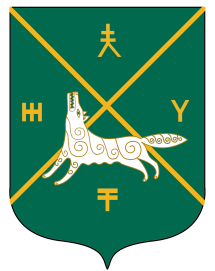 РЕСПУБЛИКА БАШКОРТОСТАНАДМИНИСТРАЦИЯСЕЛЬСКОГО ПОСЕЛЕНИЯКАИНЛЫКОВСКИЙ СЕЛЬСОВЕТМУНИЦИПАЛЬНОГО РАЙОНАБУРАЕВСКИЙ РАЙОН452971,д.Каинлыково,ул.Молодежная, 7т.(34756)2-43-48,Adm_kainlik@mail.ru№ п/пНаименование муниципальной услугиНаименование органа, отвечающего за разработку и актуализацию административного регламента предоставления муниципальной услуги1Принятие на учет граждан в качестве нуждающихся в жилых помещенияхАдминистрация сельского поселения Каинлыковский  сельсовет муниципального района Бураевский район2Предоставление в установленном порядке жилых помещений муниципального жилищного фонда по договорам социального найма Администрация сельского поселения Каинлыковский  сельсовет муниципального района Бураевский район3Признание граждан малоимущими в целях постановки их на учет в качестве нуждающихся в жилых помещениях Администрация сельского поселения Каинлыковский сельсовет муниципального района Бураевский район4Присвоение и аннулирование адресов Администрация сельского поселения Каинлыковский  сельсовет муниципального района Бураевский район5Передача жилых помещений муниципального жилищного фонда в собственность граждан в порядке приватизацииАдминистрация сельского поселения Каинлыковский сельсовет муниципального района Бураевский район